SPECYFIKACJIA ISTOTYCH WARUNKÓW ZAMÓWIENIAI. OPIS PRZEDMIOTU ZAMÓWIENIA1. Przedmiotem zamówienia jest zakup wraz z dostawą fabrycznie nowych i złożonych szaf metalowych dla Akademii Wojsk Lądowych we Wrocławiu do pomieszczeń wskazanych przez Zamawiającego zgodnie z poniższymi wymogami.2.  Szafy metalowe muszą posiadać aktualny certyfikat zgodności z polskimi normami wydanymi przez Zakład Certyfikacji COBRABID-BBC. Powinny być malowane farbami proszkowymi poliestrowo-epoksydowymi, posiadającymi atest higieniczny wydany przez PZH.470 szt. - szafa ubraniowa BHP z podziałem dla 2 os., dwu-drzwiowa składająca się z :- 1 skrytka w kolumnie, 2 kolumny,
- malowana proszkowo wg palety RAL (korpus i drzwiczki RAL 7035),
- wymiary całkowite: 180x80x49cm (WxSxG),
- wentylacja nowoczesna (perforacja),
- ryglowanie 1-punktowe,
- zamek w systemie klucza master,
- do każdego zamka 2 kluczyki,
- w każdej skrytce górna półka, drążek, 2x haczyk plastikowy na drążku, półka na buty,
- profil wzmacniający na każdych drzwiczkach,
- otwory montażowe do skręcenia szafek ze sobą oraz do ściany.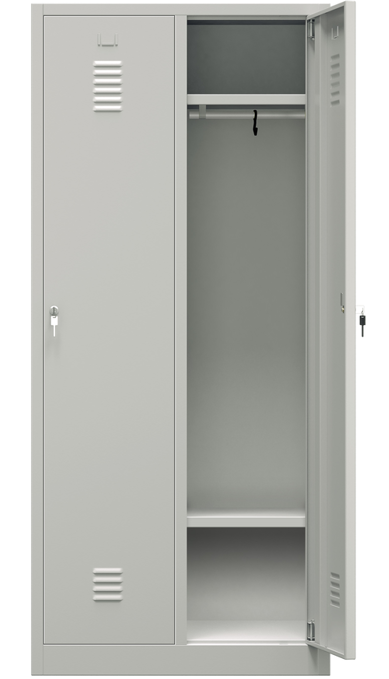 Wykonawca zobowiązany będzie do dostarczenia fabrycznie nowych i wolnych od wszelkich wad do pomieszczeń  wskazanych przez Zamawiającego. Termin dostawy – 60 dni od podpisania umowy.Kryteria wyboru Opis Kryteriów którymi Zamawiający będzie się kierował przy wyborze oferty, wraz z podaniem wag według tych kryteriów i sposobu oceny ofert.1. Za ofertę najkorzystniejszą zostanie uznana oferta zawierająca najkorzystniejszy bilans punktów w kryteriach:Cena					60%Termin dostawy i montażu	30%Gwarancja                                     10%Oferta która uzyska najwyższa ilość punktów w parciu o ustalone kryteria, zostanie uznana za najkorzystniejszą. Pozostałe oferty zostaną sklasyfikowane zgodnie z malejącą ilością punktów. Ocena ofert w zakresie przedstawionych wyżej kryteriów zostanie dokonana w skali stupunkowej wg. Wzoru.S = C + T + GGdzie:S - suma uzyskanych punkówT - punkty za termin dostawy i montażC - punkty za cenęG – punkty za przedłużoną gwarancjęKryterium nr 1 – cena:C = (Cmin. /Cof. ) x60%gdzie:Cmin. – to najniższa spośród wszystkich złożonych ofertCof. – cena oferty badanejC – ilość punktów uzyskanych za cenę danej ofercie.Kryterium nr 2 termin dostawy i montażWymagany na dostawę i montaż wynosi (min) 30 dni kalendarzowych od dnia podpisania umowy.T = (Tmin. /Tof. ) x30%gdzie:Tmin. – to najkrótszy termin spośród wszystkich złożonych ofertTof. – termin oferty badanejT – ilość punktów uzyskanych za termin dostawy.Kryterium nr 3 gwarancjaGwarancja na asortyment meblowy max 60 miesięcy. Minimalny wymagany okres gwarancji wynosi 24 miesięcy na wszystkie elementy nośne i ruchome (zamki, zawiasy w meblach) od dnia dostawy do Zamawiającego.G = (Gmin. /Gof. ) x10%gdzie:Gmin. – to najkrótszy termin spośród wszystkich złożonych ofertGof. – termin oferty badanejG – ilość punktów uzyskanych za termin dostawy.2. Punktacja przyznawana ofertom w poszczególnych kryteriach będzie liczona z dokładnością do dwóch miejsc po przecinku. Najwyższa liczba punktów wyznaczy najkorzystniejszą ofertę.3. Zamawiający udzieli zamówienia Wykonawcy, którego oferta odpowiadać będzie wszystkim przedstawionym wymaganiom oraz w SIWZ i zostanie oceniona jako najkorzystniejsza 
w oparciu o podane kryteria wyboru.